Attendance last Sunday / Asistencia el domigo pasado: 71General fund offering last Sunday/ Oferta de fondo general el doningo pasado:  $1,327.32THIS WEEK / ESTA SEMANA      Monday, July 8, 3:30-6:30pm – Music Together     Thursday, July 11, 9:30am – 2:00pm – Service Circle	Saturday, July 13. 1:30-4:30pm – Blackout Poetry Workshop, led by Heather Blaha 	Thursday, July 11, 12:00 noon – Bulletin items dueCOMING EVENTS / EVENTOS VENIDEROS 	July “Joining for Worship” services: 		14 – at Fellowship of Hope, 1618 S. 6th Street	21 – at Southside Fellowship, 3003 Benham Ave. (Anabaptist Mennonite Biblical            Seminary/AMBS Chapel)		28 - at Hively Ave. Mennonite, 800 E. Hively Ave.	July 18, 1:30pm – Elkhart Bible Study		July 18, 5:00 – 8:30pm – Youth Grades 4-12, Depot service project	July 25, 1:30pm – Goshen Bible Study	July 27, 9:00am-5:00pm – “Mental Health 101” training at PSMC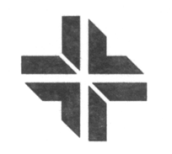 Pastor / Pastora: Carolyn Hunt (574) 350-6285 carolyn.gardner.hunt@gmail.comPastor / Pastora: Frances Ringenberg (574) 621-2676 mfrancesvr@gmail.com Transitional Pastor / Pastor transicional: Steve Thomas 574-202-0048 steveforpeace@gmail.comElders / Anciano-as: Lois Longenecker, Anna Ruth Hershberger, Leo RodriguezFor pastoral care you are welcome to contact a pastor or elder directly or call the church office to make an appointment. Para el cuidado pastoral se puede ponerse en contacto con un pastor o anciano-a directamente o llamar a la oficina de la iglesia para hacer una cita.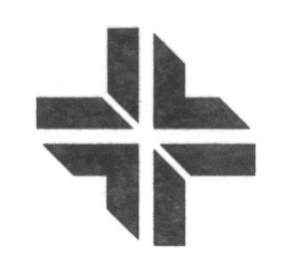 GATHERING MUSIC / MUSICA DE BIENVENIDA	Music TeamWELCOME / BIENVENIDO	Hymnal 14 – “Come, we that love the Lord”CALL TO WORSHIP AND OPENING PRAYER / LLAMADA A ALABAR Y ORACIONSINGING / CANTANDO 	Insert – “Mountain of God”	Sing the Story28 – “Holy Child within the manger”CONFESSION OF SINS / CONFESION DE PECADOS	Leader: Out of the depths I cry to you, O Lord.
	People: Lord, hear my voice!	              Let your ears be attentive to the voice of my supplications! If you…	Leader: O LORD, should mark iniquities, Lord, who could stand?
	People: But there is forgiveness with you, so that you may be revered.
	Leader: I wait for the LORD, my soul waits, and in his word I hope.
	People: My soul waits for the Lord more than those who watch for the morning, 		  	              more than those who watch for the morning.
	Leader: O Israel, hope in the LORD! For with the LORD there is steadfast love, 	             and with him is great power to redeem.
	People: It is he who will redeem Israel from all its iniquities. SHARING THE PEACE / LA PAZ 	The peace of Christ be with you / and also with you	La Paz de Cristo sea contigo / y contigo TambienBirthday Blessing / Bendicion de cumpleaños: Lois LongeneckerHEARING THE WORD / LA PALABRA 	Children’s Time:  Pastor Carolyn		Scripture reading: Luke 10:1, 17-20	Sermon: “The Fall of Evil”, David Moser, Pastor of Southside FellowshipRESPONDING / RESPONDIENDO  	Sing the Journey 61– “How can we be silent” 	Sharing congregational story:  Pastor Frances Ringenberg	Offering:  Sing the Journey 69 – “Cuando el probre”	Pastoral prayer:  Pastor CarolynSENDING / ENVIANDO 	Sing the Journey 71 –”Alleluia, the Great Storm is over”	Benediction:  Pastor FrancesA prayer team is available to pray with you at the front of the sanctuary following the service. You are welcome to request anointing.Un equipo de oración está disponible para orar con usted en el frente del santuario después del servicio. Le invitamos a solicitar la unción.THIS MORNING / ESTA MANANA: 	Worship Leaders:   	Ben Ollenburger	Song Leader:           	Kyle Weirich	Gathering Music:		Musicians	Children’s Time:  		Pastor Carolyn	Spanish Translation: Quinn Brenneke  (audio  device for simultaneous translation									is available in the narthex, see an usher)	AV Technician:         	Brian Sutter	Prayer Team:		     	Lois Longenecker and Pastor Carolyn	Ushers:						Marie Troyer	Greeters:                 	Al and Lois Longenecker	Hall Monitor:            	Al Longenecker	Church Nursery:      	LaNasha Taylor	Building Lock-up:    	Ron RingenbergSECOND HOUR / SEGUNDA HORA: Conversation and snacksNo Sunday School todayJULY WORSHIP SCHEDULE - “Joining for Worship”/ LA PRÓXIMA SEMANA  	14 - Fellowship of Hope, 1618 S. 6th Street		21 - Southside Fellowship, 3003 Benham Ave. (Anabaptist Mennonite Biblical      Seminary/AMBS Chapel)	28 - Hively Ave. Mennonite, 800 E. Hively Ave. ANNOUNCEMENTS / ANUNCIOS: Please come to the Fellowship Hall following this morning’s worship service to enjoy conversation and snacks.Offerings:  Each congregation has an offering baskets for regular giving. This morning’s special offering will be for Emerge Ministries.   Emerge Ministries assists women who have left unhealthy living environments and are seeking safe, stable housing. The organization provides temporary housing, assistance with finding permanent housing, employment and/or educational advancement.  Neighborhood Assistance Program tax credits maybe available.The Pastoral Search and Discernment Committee will begin its work this month. Meanwhile, representatives from the Leadership Task Group, the Community Task Group, the Elders, and the search committee will complete the “20 Pastoral Tasks Questionnaire.”  This questionnaire will take into account the recommendations of the two Task Groups that the congregation endorsed earlier.  The search committee’s work will be under the guidance of Sharon Yoder, Conference Pastor for Leadership Transitions.  She will relate to the committee through Richard Kauffman, who has held several leadership positions in Mennonite churches and institutions.  Thanks to those who returned your Service Opportunities/Gift Discernment form!  If you haven’t yet, you may post mail the form to church or call or email the information to the church office.  If you have questions, contact Eleanor Kreider, Marie Troyer or Mary Kathryn Miller.Art has the power to transform things that have been overlooked or discarded into something beautiful that you can cherish.  I love transforming things, and I want to share that with you. Come join me, Heather Blaha, for a Blackout Poetry workshop. All you need to bring is yourself! IF it’s available, you may also wish to bring:  a friend; an old, torn, or no longer useful book; a pencil and eraser; your favorite art supplies to decorate your poem.
The workshop will take place July 13th from 1:30pm -4:30pm (or whenever you want to leave), in our Fellowship HallYouth Grades 4-12, Service project, Thursday, July 18. Meet at the church at 5pm to travel to the Depot in Goshen where we will help assemble kits for those in need and refugees. The Women's Service Circle organized this for us and afterward they will treat us to ice cream. Make sure you eat a good meal before you come.All church folk are invited to go with us to help. RSVP to Jeanette Krabill so we have enough drivers!